KEMENTERIAN AGAMA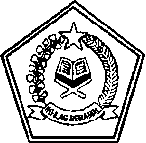 MIN MOJOREJOAlamat: Jl. Kenanga No. 36 Mojorejo Wates Blitar Jawa TimurTelp. (0342) 351313 email:minmojorejo@yahoo.co.idSURAT KETERANGANNomor : MI.15.31.12/PP.00.1/ 111/2015Yang bertanda tangan di bawah ini kepala MIN Mojorejo Kecamatan Wates Kabupaten Blitar menerangkan bahwa : Nama 			: IWAN SUTRISNONIM 			: 2815134024 Program Studi 	: IPDI (Ilmu Pendidikan Dasar Islam)Perguruan Tinggi 	: IAIN Tulungagungtelah   melaksanakan penelitian di MIN Mojorejo mulai tanggal 11 April s.d 30 April 2015 sehubungan dengan penyusunan tesis yang berjudul: “Implementasi Nilai-nilai Religius bagi Peserta Didik ( Studi Multi Kasus di MIN Mojorejo dan SDN Wates 02 Kec. Wates Kab. Blitar) “. Demikian surat keterangan ini dibuat, agar dapat dipergunakan sebagaimana mestinya.Blitar, 6 Juli 2015KepalaSUTRISNO,S.Ag.MMNIP.196809081997031003 PEMERINTAH KABUPATEN BLITAR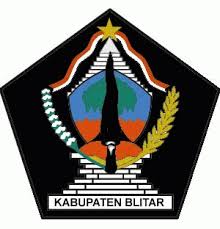 UPTD KECAMATAN WATESSDN WATES 02Alamat: Jl. Merdeka Wates Blitar Jawa TimurSURAT KETERANGANNomor :   ……………………..Yang bertanda tangan di bawah ini kepala SDN Wates 02 Kecamatan Wates Kabupaten Blitar menerangkan bahwa : Nama 			: IWAN SUTRISNONIM 			: 2815134024 Program Studi 	: IPDI (Ilmu Pendidikan Dasar Islam)Perguruan Tinggi 	: IAIN Tulungagungtelah   melaksanakan penelitian di MIN Mojorejo mulai tanggal 7  s.d 31 Mei 2015 sehubungan dengan penyusunan tesis yang berjudul: “Implementasi Nilai-nilai Religius bagi Peserta Didik ( Studi Multi Kasus di MIN Mojorejo dan SDN Wates 02 Kec. Wates Kab. Blitar) “. Demikian surat keterangan ini dibuat, agar dapat dipergunakan sebagaimana mestinya.Blitar, 7 Juli 2015KepalaSUPARNANTO,S.Pd.NIP.195809081990031003PEMERINTAH KABUPATEN BLITARUPTD KECAMATAN WATESSDN WATES 02Alamat: Jl. Merdeka Wates Blitar Jawa TimurSURAT KETERANGANNomor : 800/75/409.101.12.664/2015Yang bertanda tangan di bawah ini kepala SDN Wates 02 Kecamatan Wates Kabupaten Blitar menerangkan bahwa : Nama 			: IWAN SUTRISNONIM 			: 2815134024 Program Studi 	: IPDI (Ilmu Pendidikan Dasar Islam)Perguruan Tinggi 	: IAIN Tulungagungtelah   melaksanakan penelitian di SDN Wates 02 Kec. Wates Kab. Blitar mulai tanggal 7  s.d 30 Mei 2015 sehubungan dengan penyusunan tesis yang berjudul: “Implementasi Nilai-nilai Religius bagi Peserta Didik ( Studi Multi Kasus di MIN Mojorejo dan SDN Wates 02 Kec. Wates Kab. Blitar) “. Demikian surat keterangan ini dibuat, agar dapat dipergunakan sebagaimana mestinya.Blitar, 6 Juli 2015KepalaSUPARNANTO,S.Pd.NIP.196301151982011006